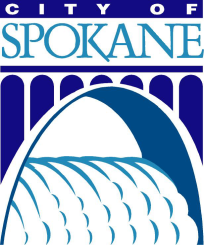 CITY OF SPOKANE
COMMUNITY, HOUSING, AND HUMAN SERVICES (CHHS) DEPARTMENT
Deadline: Ongoing, Based on Need and Available Funding. First review schedule for 11.15.21.  Flexible Surge Capacity Project ApplicationDescription: The City of Spokane, through its Community, Housing, and Human Services (CHHS) Department (hereinafter “City”) is initiating a Request for Proposals (RFP) to solicit Applications from social service agencies serving the City of Spokane and Spokane County. The goal of the overall RFP process is to expand the system ability to flexibly and temporarily add low-barrier bed space, 24 hours a day to meet unanticipated emergent needs through June. Priority will be given to proposals serving single women and households with minors and with the ability to flex capacity to meet emergent needs. PROPOSAL SUBMITTED BY:AGENCY……………………..	POINT OF CONTACT………					PHONE………………………. 	E-MAIL……………………….	
SIGNATURE								________	Signature here will confirm compliance with all instructions, terms, and conditions of Funding Notice.
     Applicants that wish to be considered for funding under this City of Spokane CHHS Department opportunity must respond to the following questions in writing and meet all conditions and requirements as stated in the associated RFP. Submission of this application does not guarantee that a proposal will be approved.  General InstructionsPlease complete a single narrative application for the proposal. If a proposal represents a partnership between multiple organizations, please list the name of the lead agency in the Proposal Summary boxes and detail additional partners below. Please be concise but complete in your responses. Proposal SummarySubmission Date: []Project Title: []Applicant Organization / Lead Agency Name: []Dollar Amount Requested from City of Spokane: []		Partner Agencies (If Applicable): []Dollar Amount Requested from City of Spokane: []	Homeless Crisis Response SystemDescribe your organization’s experience operating a shelter:[]Describe collaborative relationships your organization holds across systems:Describe how your organization currently interfaces with other services/resources to provide a referral network for your clients:[]Describe how you will collaborate with key partners to deliver the program: []Project Overview & Description QuestionsDescribe the scope of work to be performed and the services to be provided: Describe the scope of work for the project:[]Describe the physical location of the shelter space:[]List the capacity that would be provided with this project (maximum persons, based on current SRHD social distancing guidance):[]Select all population(s) that will be served (check all that apply):	 Individual Adult Men 	 Individual Adult Women Couples		 Young Adults (18-24) Families	 Other (specify): []Describe the staffing model of the project:Describe the ratio of staff/operators to clients:[]Describe the training required of staff/operators:[]Describe the training required for volunteers:[]Describe the timeline and associated plan for getting your proposed project operational as soon as possible.Please include any other relevant notes here: []Describe the plan to create a safe and secure environment for all clients accessing services, particularly for those who are typically marginalized or require culturally specific services (i.e., domestic violence survivors, transgender individuals, limited english speakers, individuals with disabilities). Describe how you will create a safe and secure environment for all clients accessing services: []Describe how you will ensure access to your service is equitable:[]Describe the accessibility of the proposed project in relationship to the population you plan to serve:Describe how your program is accessible to clients: []Describe the steps you are taking to ensure that access to your services are low-barrier and accessible?[]Technical QuestionsEntry/access to services requirements:Under your proposed program, describe the criteria that people must meet to receive services:[]Under your proposed program, describe the criteria that would cause someone to be denied entry/access to your services:[]Project/organization rules:Once someone becomes a client of your services, describe the rules that clients are required to follow:[]Describe what happens if a client does not follow the rules:[]If a client is asked to leave your services (project), describe what steps are taken to ensure the client does not exit to unsheltered homelessness:[]Emergency & Incident Response QuestionsDisaster & emergency response:Describe your emergency scenario protocol, including any plans in place:[]Describe how clients are made aware of emergency scenario plans, AHEAD of an emergency:[]Emergency incident documentation:Describe the process you have in place for keeping documentation and/or a log of emergency incidents:[]COVID-19 related information:Describe the protocols you have in place to PREVENT the transmission of COVID-19 across clients, staff/operators, volunteers, and other people:[]Describe the process you have in place, once you identify a potential COVID-19 positive case amongst clients, staff/operators, or volunteers:[]Describe what resources you have in place if required to temporarily quarantine or isolate clients on site:[]Describe how you stay current on COVID-19 prevention and response protocols?[]Project Performance & Evaluation QuestionsHomeless Management Information System (HMIS also known as CMIS):Does your organization currently use HMIS:       Yes 	 NoDescribe how you plan to ensure the quality of data collected for & entered into HMIS:[]Client feedback & process improvement:Describe how your organization elicits guest feedback about services:[]Describe how you incorporate guest feedback into project design, policies, and/or procedures?[]Budget Narrative QuestionsApplicants will be required to complete and submit a Flexible Surge Capacity Budget Workbook, which outlines the total annual budget for the period of operation of the proposed project (inclusive of all funding sources). The Flexible Surge Capacity Budget Workbook must have an accompanying budget narrative and justification that provides, in detail, the total amount for implementation of the project your organization is proposing. If multiple agencies will be partnering on this proposal, please provide a cost breakdown of the expenses that will be incurred by each individual agency.List any other sources of funding that will support the proposed program, including the (a) funding source and (b) the terms for when the funds will be available for this proposed project. []Budget Narrative: A budget narrative is used to outline how the requested funds will be used to support the clients served by the proposed project. The budget narrative should be laid out in the same format relative to the budget categories as provided in the Budget Workbook. The narrative should provide information regarding the basis of estimation for each line item, including reference to sources used to substantiate the cost estimate (i.e., organization’s policy, payroll document, and vendor quotes, etc.).  For each line item listed with a dollar figure (except expense category subtotals), provide a brief narrative including: (a) description of how the line item relates to the proposed service and (b) the method used to determine the line-item cost. Budget narrative: []Budget line items: [enter line item information in your preferred format below]Describe all indirect costs associated with the project, including a detailed explanation of the process/method used to determine the proposed indirect cost:[]Timeline (By week)Project ElementPlanThis weekExample: submit completed application to funding agencyExample: Have shelter manager complete the RFP application by the deadline, and submit to the City of Spokane